Agreement betweenthe SRH University of Applied Sciences Berlin,andthe Universidad de Granadaouble  Programme: Master in Economics and International Management (2MEIM)I. Purpose and Scope of the AgreementThis agreement is made betweenthe SRH University of Applied Sciences Berlinthe Universidad de Granada (UGR) (hereinafter referred to as the cooperating universities).Within these universities the units are SRH Hochschule Berlin GmbH                        Office of Graduate Studies, International Management,  Room 120Ernst-Reuter-Platz 1010587 Berlin Germany 	http://grad.srh-berlin.deandUniversidad de GranadaEscuela Internacional de PosgradoC/ Paz 1818071 Granada  Spain	http://www.ugr.esThe purpose of this agreement is to record the decision and the involvement of the cooperating universities  a double degree programme in Economics and International Management (2MEIM), and to outline the principles and terms of their cooperation.  cooperating universities are accredited to offer degree programmes, according to their respective national legislation.This agreement will be implemented within the legal requirements at each cooperating university. The provisions of this agreement shall not be construed so as to diminish the fully autonomous position of  of the institutions.II. Structure and organization of the cooperationThe cooperating universities will form an executive committee for the double degree programme 2MEIM, consisting of 3 member[s] from each cooperating university as well as 1 student member. The executive committee will discuss all major academic and administrative issues regarding the 2MEIM programme, including changes in the programme description (curriculum – Annex I). These will be subject to final approval by the cooperating universities.The cooperating universities and the executive committee do not form a legal entity. In case of disputes, appeals or other disagreements, these will be settled within the group or in accordance with the national legal framework of the coordinating institution, (ref. chapter IX, section 3).both. Each coordinating institution functions as the executive committee secretariat, and has the final responsibility for the implementation of all administrative matters in accordance with this agreement and the programme description (curriculum) agreed upon. The programme directors (academic staff) and programme coordinators (administrative staff) will be stated in Annex V..The cooperating universities will ensure the academic and administrative capacity necessary to execute this agreement at their own institutions. The cooperating universities ensure adequate administrative structures .The cooperating universities will have the academic follow-up obligations described in Annex II.
Each sending institution will o) provide adequate funding to support student mobility under this agreement through access to specific programmes, such as LLP-Erasmus, or through official calls for tenders issued to that effect, as well as other official calls or the nnual udgets of the Departments, Centres or Research Institutes involved in this double diploma programme.III. Programme structureThe double degree programme2MEIM will be offered as a full time study programme of 120 ECTS credits. The nominal length of study is 2 years [or 4 semesters]. The double degree programme will be approved by all the institutions involved according to local regulations. However, the study programme and degree will be bound by the legal framework of the coordinating institutions and the rights of students will be secured within this framework.This programme provides students with advanced professional training in analytical and research skills to achieve excellence in Economics, and International Management. 2MEIM includes as main contents, Economics, innovation management to incorporate technological foresight, commercialization and the protection of intellectual property in decision-making processes. Estimating and evaluating corporate risk, risk management in value creation and finance, and continental-European law and company law are as well integral parts of the 2MEIM degree. The language of the double degree programme is English at both institutions. The courses and seminars will be carried out in English, which does not exclude the possibility of having some seminars in Spanish at UGR and German at SRH in order to foster the learning of these languages for the students under a non-compulsory policy. Examinations will be conducted in English.  are described in Annex III. The  dissertation must be submitted in English. To the extent that it is possible, the cooperating universities will give the double degree programme students the opportunity to attend introductory courses in the national language and culture.The cooperating universities have jointly decided upon the skills, knowledge and competencies that the re expected to possess upon  completion of the programme. The cooperating universities have agreed on a programme description (curriculum)  outlining common objectives, admission requirements, admission procedures, core contents, curriculum and structure. Each university, in accordance with national and institutional procedures and regulations, must approve the programme description.Each module shall have its own , which should specify learning outcomes in alignment with teaching and assessment methods used.The grading scale for each module is in accordance with national and institutional regulations at the institution responsible for the module, and is described in the programme description (curriculum) and the Diploma Supplement (see Annex II).The periods of study and examinations passed at one university will be fully recognized by the other cooperating university according to Annex I.Student mobility is an essential and integrated part of the Programme. Spanish students from UGR are expected to study 2 semesters at SRH Berlin ; SRH students are expected to study 2 trimesters at UGR. The maximum amount of ECTS credits which may be tained at one cooperating university as part of the ogramme is 60 credits at SRH and 60 credits at UGR.Teacher mobility is an essential part of the ogramme. To the extent that available funding allows, teachers from the cooperating universities, as well as visiting scholars from other institutions, will travel to teach the .The programme will be subject to systematic evaluation and quality assurance in order to further develop the programme, cf. articles 1 and 2 under section VII of this agreement.IV. Degree and diplomaThe is named “Double Diploma Master Programme in Economics and International Management (2MEIM)”, and all cooperating universities when referring to the  should use this title.Upon successful completion of the two-year graduate of studies, as well as acquisition of 120 credits,.Provided that the students have successfully fulfilled the programme's requirements, each institution or relevant authority will issue not only the diplomas as described above, but also a European Diploma Supplement certifying the degree and the results obtained, in compliance with that institution's regulations. The diplomas will include an official transcript of records from both cooperating universities.The content and the layout of the diplomas and the Diploma Supplements should respect EU, national, regional and institutional regulations of  cooperating universit.V. Student admission, registration and attendance The number of students to be admitted in each cohort is to be negotiated annually between the participating institutions in accordance with local capacity and regulations.The cooperating institutions will develop a recruitment plan for the programme.The admission process will be conducted by the coordination institution in accordance with the double degree programme's admission requirements, as specified in the programme description. Admission to the programme will be based upon a joint decision of the cooperating institutions In the case of appeals  an individual admission decision, the appeals policy and procedures of the  institution will be followed.Each student admitted to the programme is enrolled at the home university, but considered as a student of both institutions for academic purposes.Students will normally be subject to the regulations and procedures of the institution at which they follow courses and sit for examinations in a given semester (see “Normas de permanencia de la UGR/ Rules governing the status of students at the University of Granada – Annex IV). They will be provided with the same academic resources and support services  are available to all students at that institution.The appeals policy and procedures in matters relating to modules, assessment and practical matters at each individual institution Each cooperating university will develop appropriate and adequate information material for the incoming students.VI. Tuition fees and students financial responsibilityAll students admitted to the double degree programme will be subject to fees as follows: students will pay tuition fees only in their home university.Students will be responsible for financing and organising:Travel to and from the institutions they are attending during the length of the programme.Books, stationery, etc.Visas, etc.Accommodation and living expenses.Student Association/General Services Charges.ealth and travel insurance for the duration of the study period at the host institutio. host university will not be liable for travel, living, healthcare, insurance or other expenses incurred by the students.  Payment of the fees legally established the .VII. Quality assuranceThe cooperating universities have agreed upon a plan in order to maintain and enhance the quality assurance of the Double Degree Master Programme in Economics and International Management (2MEIM). This plan is in accordance with the minimum standards of quality assurance of all the cooperating universities.Each module will be evaluated by the students. The results will be used as input in the executive committee's annual report of the programme as well as continuous evaluation of the modules.This plan is available for the UGR at http://masteres.ugr.es/ugrme/pages/calidad/index.The programme committee will meet at least once a year to discuss the curriculum and to make proposals for any adaptation of the programme. Each year the executive committee will deliver an evaluation report to the cooperating universities.VIII.	Intellectual Property Rights1.	.IX.	Disputes, Renewal, termination and amendmentThis agreement will be in force for a period of 5 years, starting from 2012-2013, provided that the programme  The agreement may be extended by mutual consent of the parties.Changes and amendments, at the time of renewal or while the agreement is in effect, to this agreement must be in writing and approved by all cooperating universities.Any dispute that cannot be solved amicably he cooperating universities will be resolved . cooperating university may withdraw from this agreement, giving six months' written notice to the other institution. However, students who have commenced theat university at the date of termination are entitled to complete the.If cooperating institution should agree to terminate the double degree programme, obliged to make arrangements for all students who have commenced theto complete their courses of study and the programme in a satisfactory way.X. Signatures21ANNEXESProgramme descriptionUGR - SRHME UG is offering for the academic course 2012/13 a double  with the SRH Hochschule Berlin in Germany. This  program is offered only to 5 students  a highly competitive basis.The structure of the double  is as follows:- (First academic  2012/13): Selected students will take first, second, and third trimesters  Mster en Economía (Master in Economics) UGR with a total of 52 creditsdissertation which wbe ed until the end of the studies at SRH Berlin.- (Second academic  2013/14): Selected tudents will move to Berlinin September to take the second year of studies of the International Management Master Degree at SRH Hochschule Berlin.- September 2014: Selected students will present their Dissertation for the ME UGR.- October 2014: Selected students will obtain both Diplomas: ME UGR and Master in International Management SRH Berlin.First year - October/June (ME UGR)Second Year – Subjects to be taken by students coming from UGR  SRH Berlin from September to June:Second year - September (Master in Economics- Master en Economía UGR):SRH - UGRStudents coming from SRH will take the following Itinerary:1st Semester: SRH University of Applied Sciences Berlin Modules taught in semester one:2nd Semester: Universidad de Granada Modules taught in semester two:Master Thesis (Trabajo fin de Master ) to be defended either in June or September 3rd Semester: INSEEC Paris Modules taught in semester three:Conflict AnalysisResearch MethodsBusiness Ethics & Sustainable ManagementInternational Marketing/Purchasing/ Strategic WatchInternational Business StrategyInternational FinanceIntercultural Management, including French Culture & Business Environment4th Semester: At institution of student’s choice (institution of primary thesis supervisor). Modules taught in semester four:Internship Program/Master SeminarMaster ThesisAll information regarding the subjects to be taken at UGR is available at http://masteres.ugr.es/ugrme All information regarding the subjects to be taken at SRH is available at http://www.srh-hochschule-berlin.de/en/study-programmes/international-management-berlin-ma/Academic Follow-up obligationsEach institution commits to undertake individual marketing campaigns for the program during the trial phase.All partners commit to incorporate program descriptions and enrollment modalities into their websites by the winter semester of 2012/2013.Upon finalization of the online website, the partners agree to create a joint database, as further explained in §13, to monitor applications and the subsequent enrollment process. At the conclusion of each semester, the respective institution will prepare and forward copies of all student files and grade reports, including ECTS credits to its counterparts. Nominally, these reports will be physically mailed within six weeks after the last examination date.In case of failure, the host institution will communicate the results of the pertinent examination board reviews to the subsequent partner university within two months the date of the semester’s last examination. If the former has granted opportunity for reexamination, the partner university will provide proctored examination surroundings for the student to retake exams and return the examination papers to the host university within two weeks. Starting with the second semester of each year university officials of each  university will contact their students in order to facilitate an early search for internships and prudent consideration of possible master thesis topics by the student, as well as the latter’s search for a suitable internship and thesis supervisor.Starting during the third semester of each year, university officials will jointly determine a submission deadline for the students’ thesis exposé. Students shall receive a handout with the estimated curriculum of the fourth semester from each partner institution three months prior to conclusion of the third semester.The examination boards of the partner institutions shall review each returning student’s academic record and thesis exposé prior to authorization to the internship and thesis. The partners  enable communication between internship supervisors in order to facilitate the grading of the internship report.Authority over thesis extensions lies with the program directors.After submission of the copies of the master thesis, the institution employing the primary thesis supervisor shall schedule the oral defense in conjunction with the student and university officials of the institution.Grade conversion Method (Grading scale)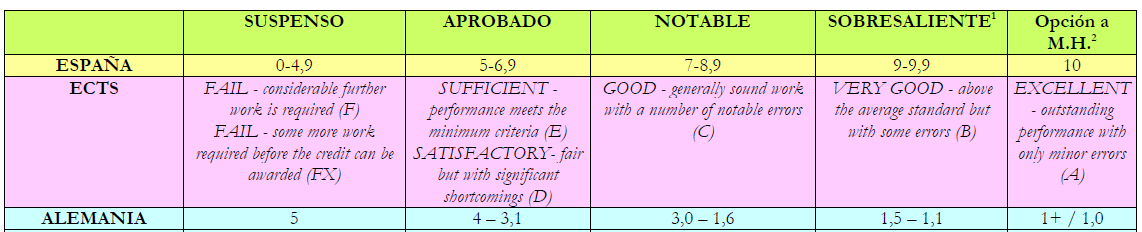 1 .2 M.H. stands for  Matrícula de HonorNormas de permanencia Universidad de Granada /Rules governing the status of students at the University of GranadaAvailable in Spanish at http://masteres.ugr.es/pages/normaspermanencia/%21Available in English with Google translation at http://masteres.ugr.es/ugrme/pages/rules-of-permanencyANNEX Vprogramme directors (academic staff):Prof. Dr. jur. Bert Eichhorn at the SRH University of Applied Sciences Berlin, andProf. Dr. Daniel Arias Aranda at the University of Granada.The programme coordinators (administrative staff) :Mr. Frank Witting at the SRH University of Applied Sciences Berlin, andMr. Jorge Medina at the University of Granada__________________________Date __________________________Date ______________________________________RectorUniversity of Granada ______________________________________RectorSRH Hochschule Berlin GmbH______________________________________ the University of Granada ______________________________________Graduate Program DirectorSRH Hochschule Berlin GmbHSemester One  5 ECTS credits with a total o 30 ECTS credits)Semester Two (with a total of 30 ECTS credits)International Contract and Company LawContract Knowledge ManagementIntercultural managementInternational Legal Framework for foreign trade IIntellectual Protection of Intellectual PropertyInternational Legal Framework for foreign trade II (5 ECTS credits)Negotiation and Conflict management or Master’s internship (5 ECTS credits)Master's thesis (20 ECTS credits)- Master's thesis (8 ECTS credits)Module DesignationNameWorkload HoursECTS CreditsContact levelB1Global Strategic Management150560B2Risk Management in Value Creation150548B3International Contract and Company Law150560B4Contract Knowledge Management150548B5Project Development I150548B6Company Project I150548Total Number of Credits:Total Number of Credits:90030312Module DesignationNameWorkload HoursECTS CreditsContact levelG1Operations Management120448G2Quality Management120448G3Flexibility and Strategic Change120448G4Economics of Technological Change120448G5Economic History120448G6Industrial Economics120448G7Economy and Monetary Banking120448G8Public Economics120448Total Number of Credits:96032384